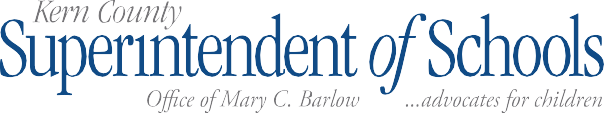 Department of Curriculum and InstructionNovember 1, 2022TO:		Elementary/Junior High/Middle School District Superintendents, 		Principals and Music InstructorsFROM:		Department of Curriculum and InstructionSUBJECT:	Kern  Music Festival  The Kern County Honor Music Festival will combine band, orchestra, and choir in one event, which will be staged at the Mechanics Bank Theater.  Schools and districts are billed for participation in this event as established in the Honor Music Festival funding formula.Responsibilities of participating school instructors and administration include: Screening of participants to ensure that all applicants are able to attend all rehearsals and the performance. Providing adequate student supervision for all rehearsals and the performance.The Honor Music Festival is open to all students, grades 6-8.  It is district discretion to consider grades appropriate for participation as they relate to their district middle school or Junior High school configuration.  DIRECTORS WHO HAVE STUDENTS IN THE HONOR MUSIC FESTIVAL ARE EXPECTED TO ASSIST IN AUDITIONS AND REHEARSALS AND TO SUBMIT A DIRECTOR’S PARTICIPATION FORM.Please screen students prior to sending in their audition forms.  Send only those students who are conscientiously prepared. Teachers are asked to duplicate the application form and letter to parents and distribute to each participant. NO STUDENT WILL BE ALLOWED TO AUDITION WITHOUT A SIGNED APPLICATION FORM.-Please plan to arrive 15 minutes early for warm up-HONOR MUSIC FESTIVAL SCHEDULEAUDITIONS:  Orchestra & Band: Wednesday, January 25, 2023Orchestra: 4 pm – 7:30 pm at Actis JHS, 2400 Westholme Blvd., Bakersfield, CA  93309Band: 4 pm – 7:30 pm at Thompson JHS, 4200 Planz Rd., Bakersfield, CA 93309Choir:  Saturday, January 28, 2023 - 8 am - 4 pm at Panama Elementary, 9400 Stine Rd., Bakersfield, CA 93313REHEARSAL #1: Saturday, February 4, 2023 - Band:  Thompson JHS – 9:00 am – 2:00 pm / Orch.: Actis JHS – 9:15 am – 2:15 pm / Choir: Panama Elementary – 9:30 am – 2:30 pm REHEARSAL #2: Tuesday, February 14, 2023 - Band: Thompson JHS – 1:00 pm – 4:30 pm /Orch.: Actis JHS – 1:15 pm – 4:45:pm / Choir: Panama Elementary – 1:30 pm – 5:00 pmREHEARSAL #3: Monday, February 27, 2023 - Band: Thompson JHS – 9:00 am – 1:00 pm / Orch.: Actis JHS – 9:15 am – 1:15 pm /Choir: Panama Elementary – 9:30 am – 1:30 pm		FINAL REHEARSAL: Tuesday, February 28, 2023 at the Mechanics Bank Theater - Band/Orchestra/ Choir: 9:00 am – 1:15 pmCONCERT: Tuesday, February 28, 2023 at 7:00 pm Mechanics Bank Theater – Call time at 6:00 pm2022-2023	2022-2023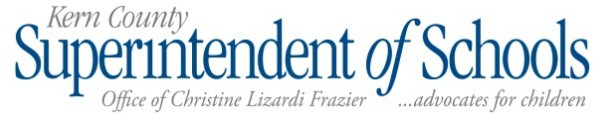 Department of Curriculum and InstructionHonor Music FestivalSPECIAL GROUP INSTRUCTIONSBAND and ORCHESTRAAll woodwind, brass and percussion instruments try out on first parts and play scales/rudiments. (Violins will audition on 1st part only). All players must use their own instruments. Instruments are not provided at the audition site. Piccolos will be selected from the flute section and assigned by invitation only. Please indicate on audition forms which flutists also own and play piccolos.The scales and rudiments for winds and percussion that are to be used are the revised versions 2018. See Honor Music Festival2019-20 instructions next page. Strings use scales revised 2022. If you need scale sheets, please request them from the Chairperson listed below. Audition parts are available for small schools. Requests should be made to chairperson of each group.Seats will be placed from overall highest scores. The high score that meets a minimum standard, from any Junior High/Middle School will be placed in the ensemble. Wind and Percussion players are encouraged to audition for both the band and the orchestra. All wind and percussion students will audition on the band audition music. Note scales are the same for both groups.Band and Orchestra applications are due to the chairs by January 17, 2023 Please return paperwork on or before due datePlease return BAND applications to: Heather Wright, Thompson JHS, 4200 Planz Rd., Bakersfield, CA 93309;School phone: (661) 832-8011, Cell: (661) 302-7408Email: hwright@pbvusd.k12.ca.usPlease return ORCHESTRA applications to: Teresa Rizo, Stockdale Elementary, 7801 Kroll Way., Bakersfield, CA  93309School phone: (661) 831-7835, Cell: (661) 333-7014Email: trizo@pbvusd.k12.ca.usCHOIRSeats will be placed from overall highest scores. The 2 highest scores that meet the minimum standard from any Junior High/Middle School will be placed in the ensemble. Directors are encouraged to bring boys as well as girls. Balance within the group is a priority of the auditions. Directors are asked to bring, as nearly as possible, an equal number of sopranos (voice 1), altos (voice 2), and baritones (voice 3). Please encourage boys with both changed and unchanged voices to audition.Commitment to memory is not necessary. Students are welcome to use their printed music. Students will be auditioned in small groups. Directors needing practice CD’s, please email the choir chair.AUDITION SIGN-UP – Music Teacher’s Request for Audition form due Friday, January 6, 2023Please note the following guidelines:Teachers are invited to conduct their groups as they audition, but may not coach or sing along.The piano will play the written accompaniment, but not individual parts.All groups will audition in small groups with all three parts singing together.There are no make-up auditions.Directors are requested to arrive 30 minutes prior to the audition in order to allow adequate preparation time.Choir applications are due on the day of auditions, Saturday, January 28, 2023Please return CHOIR applications to: Anna Santiago, Berkshire Elementary, 3900 Berkshire Rd., Bakersfield, CA  93313School phone: (661) 834-9472 Email: asantiago@pbvusd.k12.ca.usIf you have any questions, please call Christine Goedhart-Humphrey, Coordinator, at the Kern County Superintendent of Schools Office, (661) 636-4330.Honor Music Festival 2022-23 Scale InstructionsTo: Kern County Band and Orchestra Instructors Subject: Honor Music Festival AuditionsPlease inform all woodwind, brass, and mallet students auditioning this year that they will be tested on all major scales in the order they appear on the scale sheets at the speeds listed below. We want all students to perform at these speeds.No extra credit will be given for scales performed at faster speeds. Scales played too slowly, however, will receive a deduction.The scales do not need to be memorized. Students will be allowed to use a judge’s copy of the scale sheet during the audition. Students may not use their own copy of the scale sheet.Students should be able to show adequate facility in all scales. However, directors should encourage qualified students to audition even if they cannot fluently play all octaves requested for the scales.2022-2023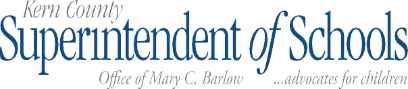 Department of Curriculum and InstructionDear Parent:Members of the Kern County Honor Band, Choir and Orchestra will be chosen, through auditions, from Kern County schools. Students will be selected, rehearsed, and presented to the public in concert at the Mechanics Bank Theater. Not only is it a great honor for a student to be selected to participate but also it is a lot of extra work and responsibility on behalf of both the student and parent.Each student has been informed about what will be included in auditions by their teacher. Your child has been selected for auditioning. Participants will need to bring a sack lunch to the rehearsals.Please note the schedule below. It is recommended that students check their family calendars as well as confer with their teachers, coaches, and any other activity sponsors regarding this schedule prior to the auditions.It is understood that, if selected, all participants are required to attend all rehearsals and the concert.HONOR MUSIC FESTIVAL SCHEDULEAUDITIONS:Strings: Wednesday, January 25, 2023 – 4 pm-7:30 pm at Actis JHS, 2400 Westholme Blvd., Bakersfield, CA 93309AUDITIONS:Brass & Percussion: Wednesday, January 25, 2023 – 4 pm-7:30 pm at Thompson JHS, 4200 Planz Rd., Bakersfield, CA 93309AUDITIONS:Choir: Saturday, January 28, 2023 – 8 am-4 pm at Panama Elementary, 9400 Stine Rd., Bakersfield, CA 93313REHEARSAL #1: Saturday, February 4, 2023 – Band: Thompson JHS – 9:00 am – 2:00pm /Orch.: Actis JHS – 9:15 am – 2:15 pm / Choir: Panama Elementary – 9:30 am – 2:30 pmREHEARSAL #2: Tuesday, February 14, 2023 – Band: Thompson JHS – 1:00 pm – 4:30 pm / Orch.: Actis JHS – 1:15 pm – 4:45 pm / Choir: Panama Elementary – 1:30 pm – 5:00 pmREHEARSAL #3: Monday, February 27, 2023 – Band: Thompson JHS – 9:00 am – 1:00 pm / Orch.: Actis JHS – 9:15 am – 1:15 pm / Choir: Panama Elementary – 9:30 am – 1:30 pmFINAL REHEARSAL: Tuesday, February 28, 2023 at the Mechanics Bank Theater– Band/Orchestra/ Choir: 9 am – 1:15 pmCONCERT: Tuesday, February 28, 2023 at 7:00 pm at the Mechanics Bank Theater – Call time at 6:00 pmIn order for the student to be eligible for auditions, the Honor Music Festival application must be signed by the parents and returned to the music teacher.In order for the student to be eligible to audition, the student must be enrolled and in good standing in their school instrumental/vocal group where available. The Honor Music Festival application must be signed by the parent and returned to the music teacher for required school signatures.It is understood that, if selected, all participants are required to attend all rehearsals and the concert.The following approval is required for participation:STUDENT SIGNATURE	PARENT (GUARDIAN) SIGNATURESCHOOL ADMINISTRATOR SIGNATURE	SCHOOL MUSIC TEACHER SIGNATURENOTE: Schools and districts are billed for participation in this event as is established	Student must be enrolled, and in good standing in their schoolin the Honor Music Festival funding formula.	Instrumental/vocal group where available. Teachers are encouraged to be a current member of KCMEA.KCMEA# 	COMMENTS:	DUE to Chair BY: JANUARY 6, 2023Division of Instructional Services Department of Curriculum and InstructionHONOR MUSIC FESTIVAL – CHOIRREQUEST FOR AUDITION TIME ONSaturday, January 28, 2023Times I would prefer:   	Times that would be impossible:  	School Name:  	Director’s Name:  	Email Address:  	Telephone Number: (school)	(home)Approximate number of students to audition:  	Voice 1	Voice 2	Voice 3Soprano 		Alto 		Baritone 	PLEASE BRING AS CLOSE AS POSSIBLETO EQUAL NUMBERS OF STUDENTS FOR EACH PARTPlease return this form to: Ana Santiagoasantiago@pbvusd.k12.ca.usBerkshire Elementary 3900 Berkshire Rd., Bakersfield, CA  93313School Phone: (661) 834-9472DUE to Chair by: December 7, 20222022-23 HONOR MUSIC FESTIVALDIRECTOR PARTICIPATIONInformation for the Chairs and the printed program.DIRECTOR NAME  	DISTRICT 	SCHOOL   	WORK PHONE 	HOME PHONE   	CELL PHONE 	E-MAIL  	I HAVE STUDENTS AUDITIONING FOR:	BAND / ORCHESTRA / CHOIRPlease circle all that applyInstructors who have students involved in the Honor Music Festival are expected to participate and be available to rehearse during sectionals and full rehearsals as well as supervise students. Music Instructors are encouraged to be active participants. Please describe below which duties you are able to perform if requested by the Chair.I WILL AUDITION STUDENTS FOR (instruments)I WOULD LIKE TO REHEARSE (name of selections)All participating directors are expected to be present at all rehearsals. If that is not possible due to attendance at other rehearsals (some directors have students in more than one group), a representative will be present to attend to the needs of that director's students.Likewise, all participating directors are expected to participate in rehearsals by actively supervising, volunteering to work with small groups or sectionals, and volunteering to conduct.PLEASE DUPLICATE THIS FORM AS NEEDED TO SEND TO MORE THAN ONE CHAIR or Emailinformation to:"HONOR MUSIC FESTIVAL" MUSIC LIST2022-2023ORCHESTRA:CHAIR:	Teresa Rizo, Stockdale Elementary CO-CHAIR:	Marisa FarooqGUEST CONDUCTOR:	Albert Jueng	AUDITION NUMBER:	“Romany Dances” - Elliot Del Borgo“New World Symphony”	Fourth Mvt – Antonin Dvorak/arr. Richard Meyer“Shalom Chaverim”  	Del Borgo, E“Magic of Harry Potter”	arr. Michael Story  CHORUS:                                  CHAIR:	Anna Santiago                                  CO-CHAIR:	Abby Baker-LizaolaGUEST CONDUCTOR:	Amanda Issac                                  PIANO ACCOMPANIST:	Rebecca Baker                                  AUDITION NUMBER:	measures 1-31 of  “I Dream a World”                                 "Can You Hear" by Jim Papoulis (3-Part Mixed)"Laudate Dominum" arr. Audrey Snyder (SAB)                                "I Dream a World" by Andre Thomas (SAB)                                "'Til the Walls Come Down" by Lon Beery (3-Part Mixed)                                 "Niska Banja" by Nick Page (SAAB)BAND:CHAIR:	Heather Wright, Thompson Junior HighCO-CHAIR:	Kelly WilleyGUEST CONDUCTOR:	Brad NorthAUDITION NUMBER:	“Dominion” – Randall Standridge		   “National Emblem” arr. Calvin Custer 		   “Escape from the Deep” – Brian Balmages		   “(Risk) Everything for a Dream” – Richard L. SaucedoCOMBINED SELECTIONS:		God Bless the USAAs Indicatedquarter note = 120quarter note = 96StringsFluteAlto ClarinetOboeBass ClarinetClarinetBaritone SaxAlto SaxFrench HornTenor SaxTromboneTrumpetBaritoneTubaBassoonMallets2022-2023OFFICE OF MARY BARLOWKERN COUNTY SUPERINTENDENT OF SCHOOLS2022-2023COPY AS NEEDEDDivision of Instructional Services Department of Curriculum and InstructionCOPY AS NEEDEDHonor Music Festival Application FormBAND/CHORUS/ORCHESTRALAST NAME	FIRST NAME(Please TYPE or PRINT all information legibly)GRADEDATEADDRESSPHONE NUMBERSCHOOL	DISTRICTMUSIC TEACHERGroup student applying for: (please circle all that apply)Band	OrchestraChoirStudents selected for more than one group are placed at the discretion of the chairs. If there are preferences, please indicate in comments section at the bottom of page.Students selected for more than one group are placed at the discretion of the chairs. If there are preferences, please indicate in comments section at the bottom of page.Students selected for more than one group are placed at the discretion of the chairs. If there are preferences, please indicate in comments section at the bottom of page.AUDITIONING FOR – SPECIFY WHAT INSTRUMENT: 	AUDITIONING FOR – SPECIFY WHAT INSTRUMENT: 	AUDITIONING FOR – SPECIFY WHAT INSTRUMENT: 	Voice 1Voice 2Voice 3AUDITIONING FOR CHOIR – PART: (Circle)SOPRANOALTOBARITONEBand ChairHeather Wrighthwright@pbvusd.k12.ca.usOrchestra ChairTeresa Rizotrizo@pbvusd.k12.ca.usChoir ChairAnna Santiago           asantiago@pbvusd.k12.ca.us